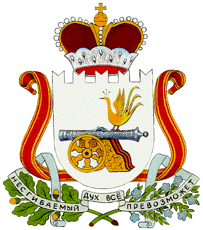 СОВЕТ ДЕПУТАТОВ ЗАБОРЬЕВСКОГО СЕЛЬСКОГО ПОСЕЛЕНИЯ ДЕМИДОВСКОГО РАЙОНА СМОЛЕНСКОЙ ОБЛАСТИ ПЕРВОГО СОЗЫВА                                                      РЕШЕНИЕот 25.09.2018 года                                                                                     № 27О ходе подготовки муниципальных объектов к работе в осеннее – зимний период 2018-2019 гг. Совет депутатов Заборьевского сельского поселения  Демидовскогорайона Смоленской области                                                         РЕШИЛ:   Принять и одобрить мероприятия муниципальных учреждений по подготовке к работе в осеннее-зимний период 2018-2019гг.Глава муниципального образованияЗаборьевского сельского поселенияДемидовского района Смоленской области:                        Хотченкова Е.В.